Prescribing Tip No. 313 Date: 18th March 2021Updated Guidance on Choice of Blood Glucose Testing Meters and Strips on Sharepoint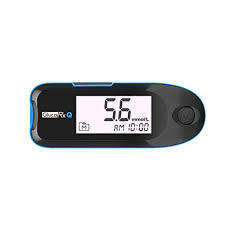 The Medicines Optimisation team have recently worked together with local diabetes specialists to update local guidance on the choice of blood glucose monitoring meters and test strips. The updated guidance can now be accessed via SharePoint. The guidance includes a range of blood glucose testing meters which:Meet current ISO standards;Possess a range of clinical features and highlights those patient groups for whom they are considered most suitable; Are compatible with cost effective testing strips.The guidance has been updated and also includes recommendations onBlood glucose testing strip requirements for patients prescribed Freestyle Libre and/or insulin pump devices.Cost effective choices of pen needles for patients prescribed pre-filled and reusable insulin pens. Cost effective choices of safety lancets, syringes and needles.To contact the Medicines Optimisation Team please phone 01772 214302